ACQUAROSSA4 ½-Zimmer-Einfamilienhausmit Balkon, kleiner Sitzplatz und toller Aussicht………………………………………….………………….……………………………...…………………………………………….casa unifamiliare di 4 ½ localicon balcone, piccolo cortile e bella vista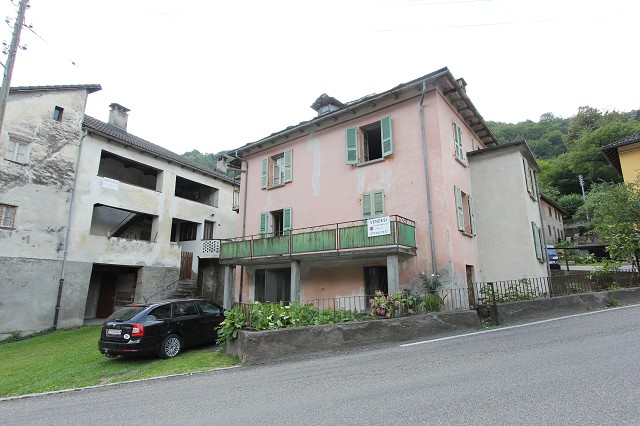                                            4180/2790	Fr. 195'000.--Ubicazione     Regione: Valle di BlenioLocalità: 6716 Acquarossa, Zona Comprovasco 24 Tipo dell’immobile: casa unifamiliare di 4 ½ locali Superficie terreno: ca. 197 m2 Superficie abitabile: ca. 120 m2Posteggi: garageLocali: 4Balconi: 2Bagno/WC: 1                         Riscaldamento: noPavimenti: piastrelle e legnoPosizione: centrale e soleggiataVista lago: noScuole: si                                               Possibilità d’acquisti: siMezzi pubblici: si                                        Distanza prossima città: 13 kmDistanza autostrada: 13 kmDescrizione dell’immobile    Questa casa di 4 ½ locali ü situata in una posizione centrale e soleggiata nel comune d’Acquarossa nella Valle di Blenio, Zona Comprovasco 24. L’edificio è ancora in buono stato ma l’interno è semplice ma era abitata fino ad alcuni anni fa.Nel primo piano si trovano l’entrata, la cucina abitabile, il soggiorno e un balcone. Nel secondo piano sono tre camere e il bagno/WC. Sotto tetto si trova un solaio. Nel piano terra ci sono un garage, usato come laboratorio e due cantine. Davanti la casa si trova un piccolo giardino. La regione sciistica ed escursionistica di “Nova Nara” è raggiungibile in cinque minuti. La valle di Blenio è conosciuta per le sue innumerevoli possibilità di escursioni a piedi ed in bicicletta. Ad Acquarossa vogliono costruire un centro terme. L’immobile è raggiungibile in macchina e c’è un garage. Il tragitto per l’autostrada A2 a Biasca dura 15  minuti. I centri di Locarno e Lugano con i loro laghi distano 45 minuti. La strada del passo del Lucomagno è aperta anche in inverno. Tramite autopostale si raggiunge Biasca e quindi la fermata della linea ferroviaria del Gottardo. Possibilità d’acquisti e scuole si trovano nel comune. ObjektangabenOrtschaft: 	6716 Acquarossa, Zona Comprovasco 24Region:	BleniotalObjekt: 	4 ½-Zimmer-Einfamilienhaus Lage: 	sonnige AussichtslageZustand: 	ansprechendWohnfläche:	ca. 120 m2Grundstückfläche:	ca. 197 m2Stockwerke:	3Balkon:	2Dusche/WC 	1Bodenbelag:	Platten, ParkettKeller:	jaHeizung:	keineParkplätze:	Garage und AussenparkplatzEinkaufsmöglichkeiten:	jaöffentlicher Verkehr:	100mDist. zur Autobahn: 	13kmDist. zur nächsten Stadt:   13kmBeschreibungDieses 4 ½-Zimmer-Einfamilienhaus liegt an schöner Aussichtslage im in Acquarossa im schönen Bleniotal.Das ältere Gebäude befindet sich in einem ansprechenden Zustand. Es wurde bis vor einigen Jahren bewohnt. Das Haus verfügt über einen praktischen Grundriss, der sich auf 3 Etagen erstreckt. Es wirkt hell und wohnlich. Der obere, nördliche Eingang des Hauses führt links in die Küche mit Esszimmer und auf der anderen Seite der Garaderobe in das gemütliche Wohnzimmer. Vorgelagert ist ein Balkon mit schöner Aussicht auf die umliegenden Berge. Über das Treppenhaus gelangt man in das Obergeschoss mit Bad/WC sowie 3 Zimmern und Südbalkon. Der Dachraum bietet viel Stauraum. Das Kellergeschoss beinhaltet eine Garage, die als Werkstatt genutzt wurde sowie 2 weitere Kellerräume, die allenfalls zu Zimmern ausgebaut werden könnten. Ein kleiner Gartensitzplatz neben der Garage, und ein Aussenparkplatz kompletieren die LiegenschaftDie Fahrt zur Autobahn A2 in Biasca dauert 15 Minuten. Die Tessiner Zentren Lugano und Locarno mit ihren Seen sind 45 Autominuten entfernt. Die Lukmanier Passtrasse ist neuerdings auch im Winter geöffnet. Mit dem Postauto gelangt man nach Biasca, dem Schnellzughalt der Gotthardbahn. Einkaufsmöglichkeiten und Schulen befinden sich im Dorf.In fünf Minuten erreicht man das Ski- und Wandergebiet „Nova Nara" in Leontica. Das Bleniotal ist beliebt für seine vielen Byketouren- und Ausflugsmöglichkeiten. In Acquarossa besteht ein Projekt für ein grosses Thermalbadzentrum, um die lokalen Warmwasserquellen zu nutzen.Eingang, Wohn-und Esszimmer mit Küche, Balkon         entrata, cucina, pranzo, soggiorno e balcone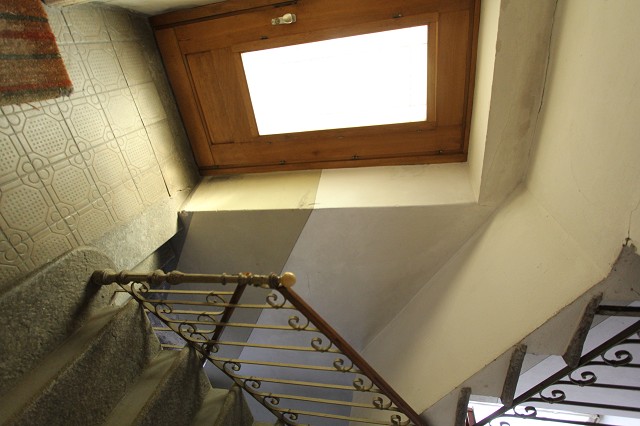 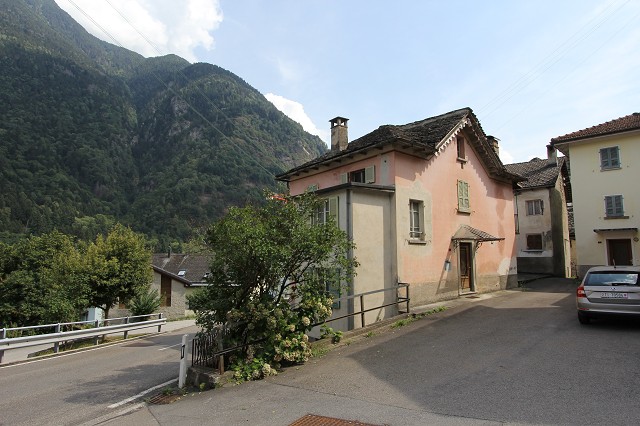 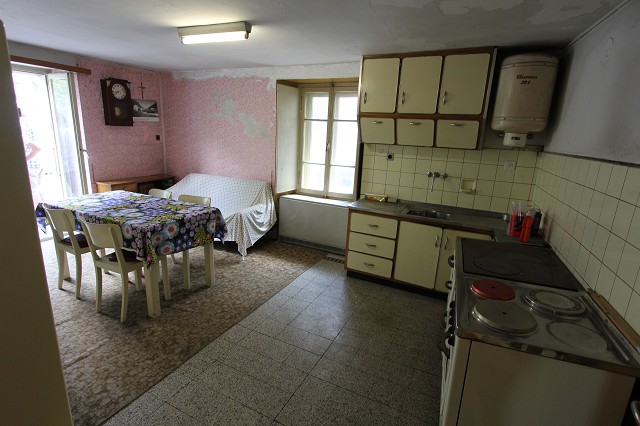 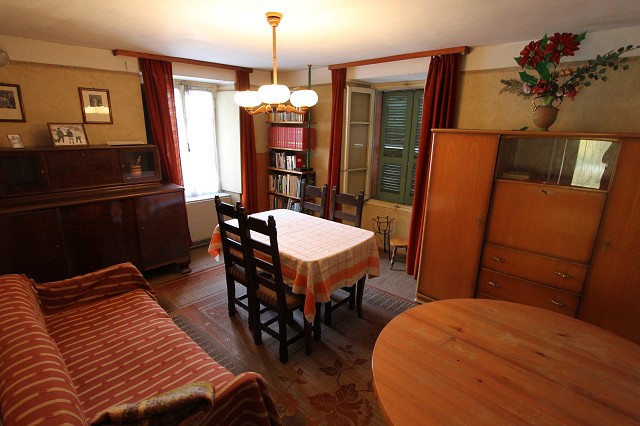 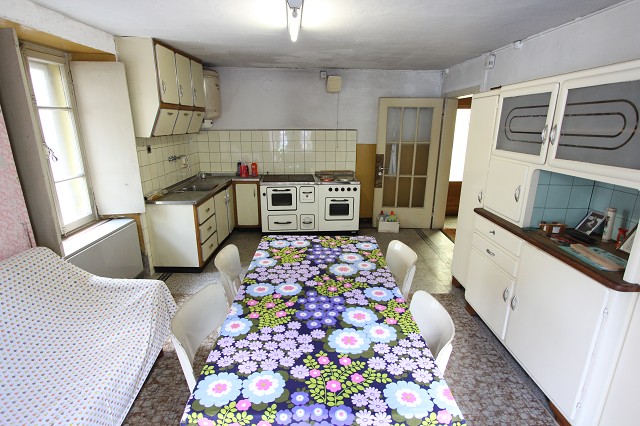 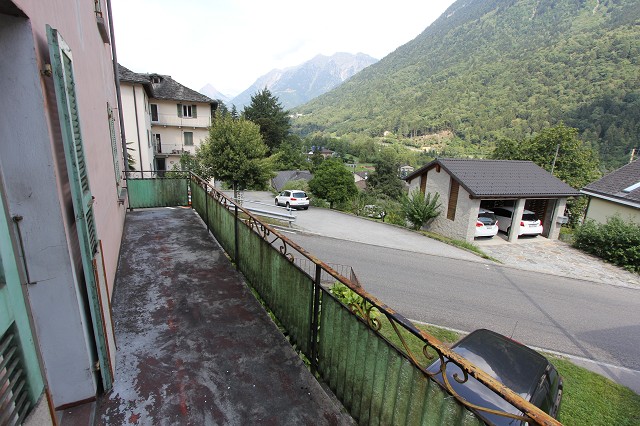 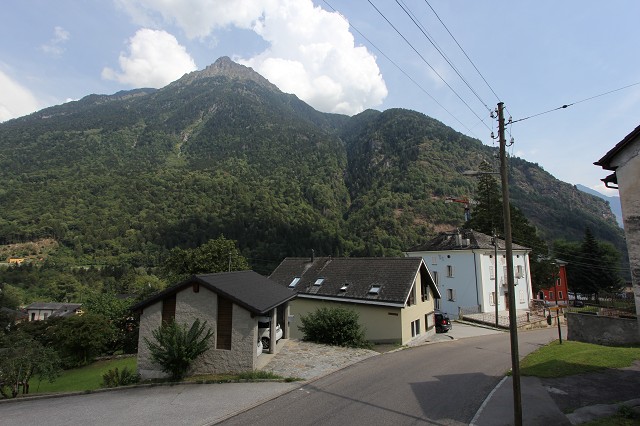 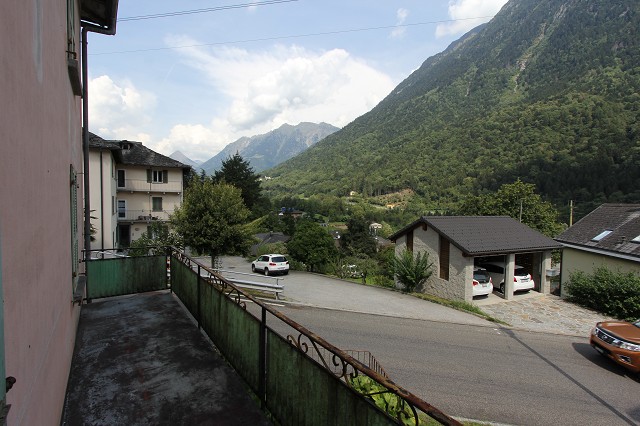   TICINO | Ascona                                2 Schlafzimmer und Balkon        2 camere da letto e balcone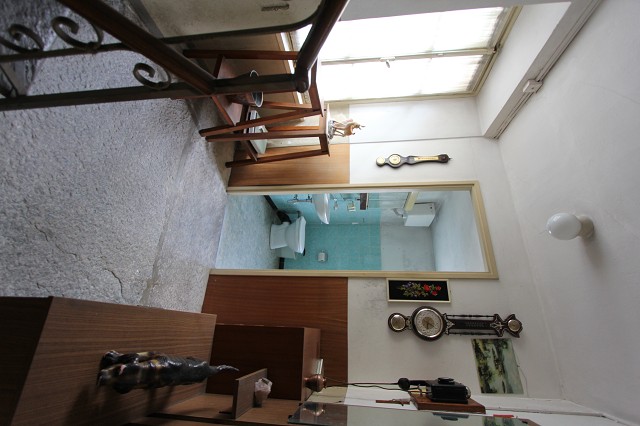 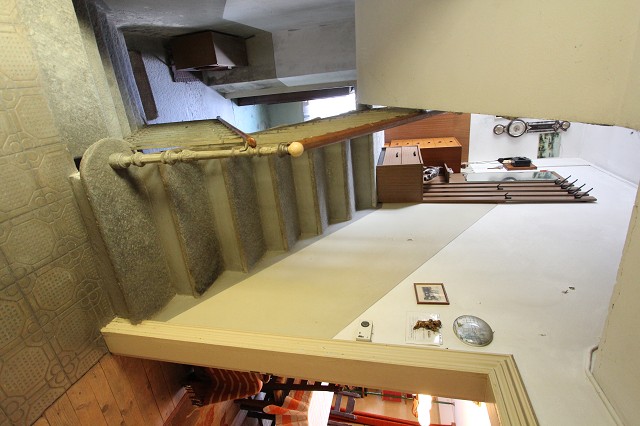 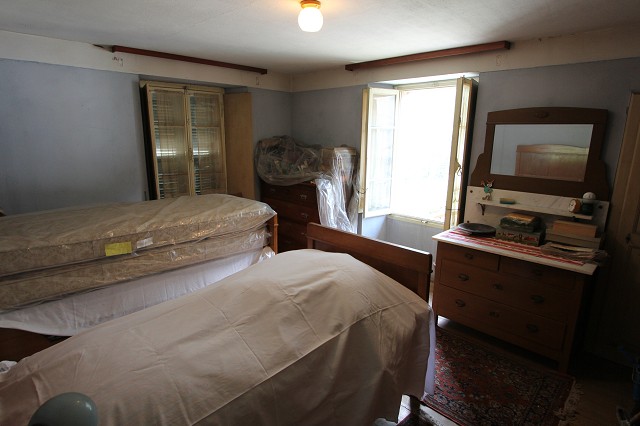 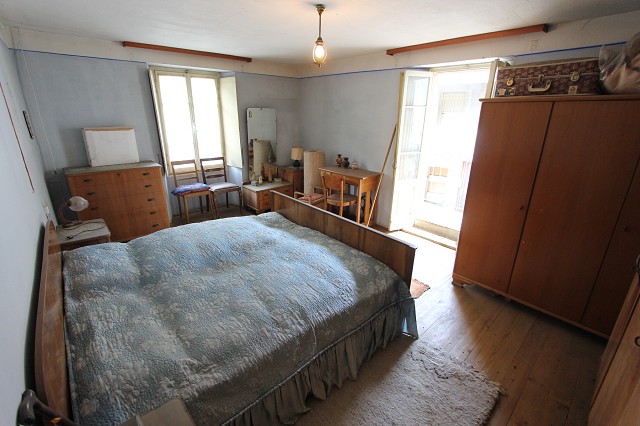 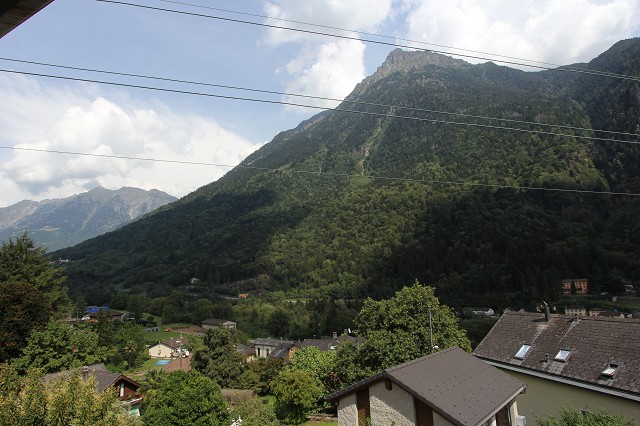 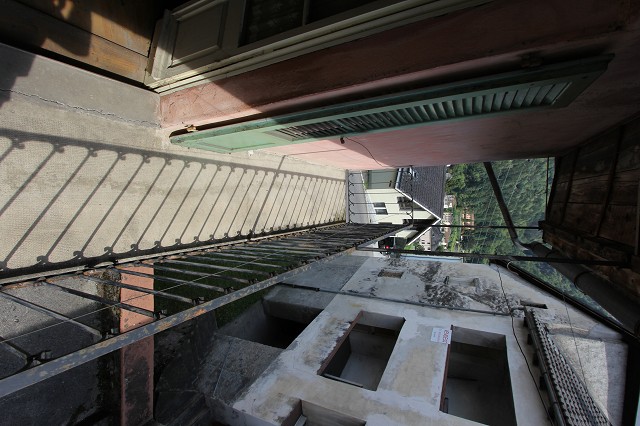                                       Bad und Dachgeschoss        bagno e piano sotto tetto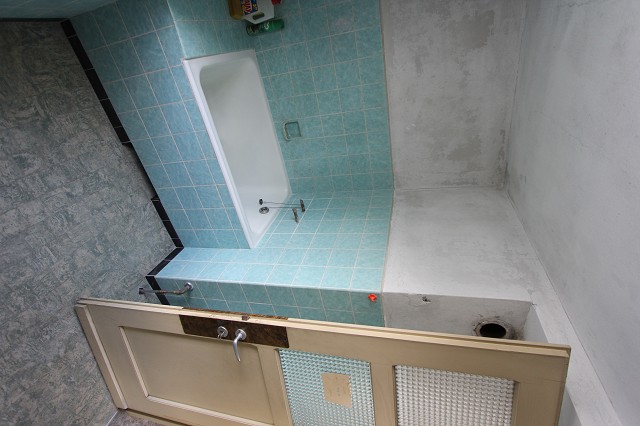 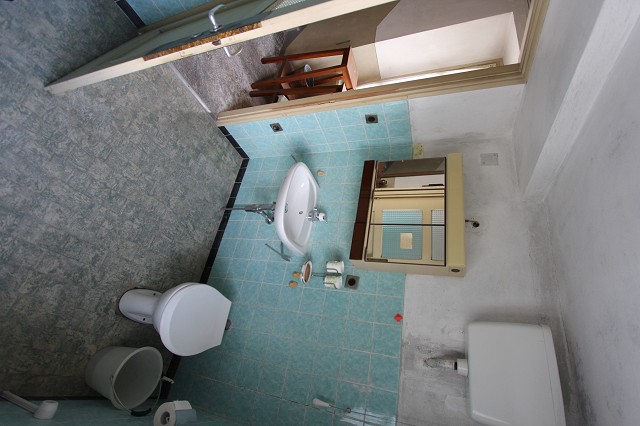 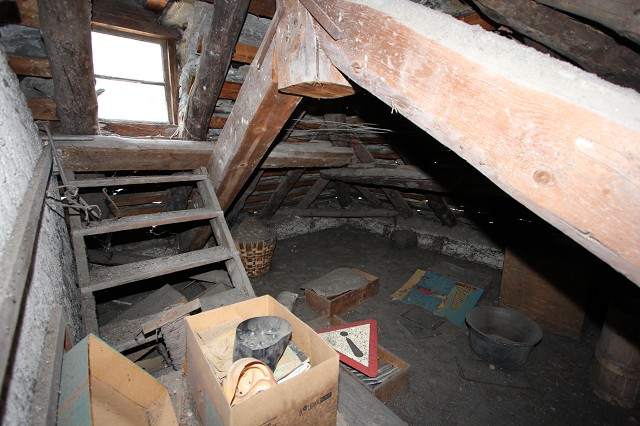 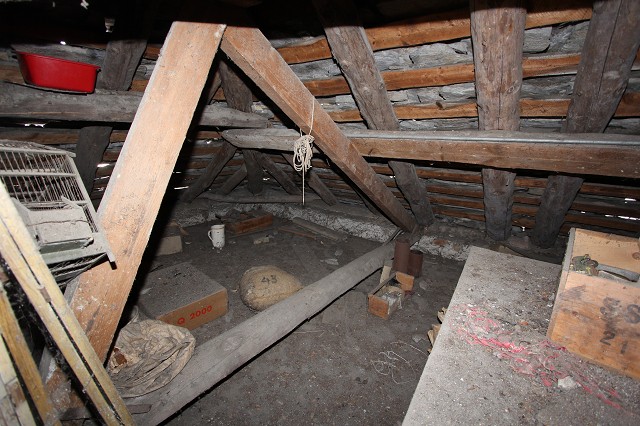 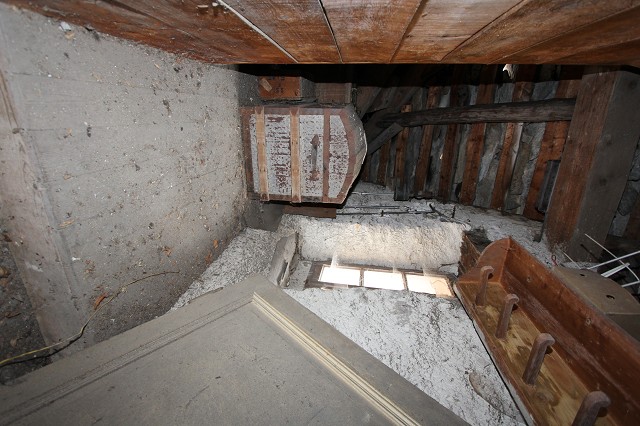 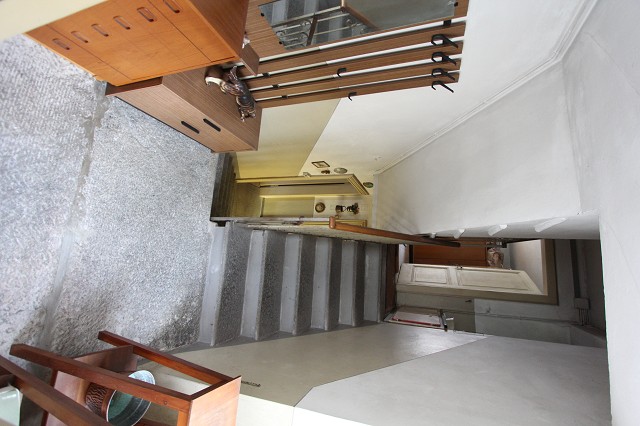            Werkstatt/Garage, Waschküche, 2 Keller         garage, lavanderia e 2 cantine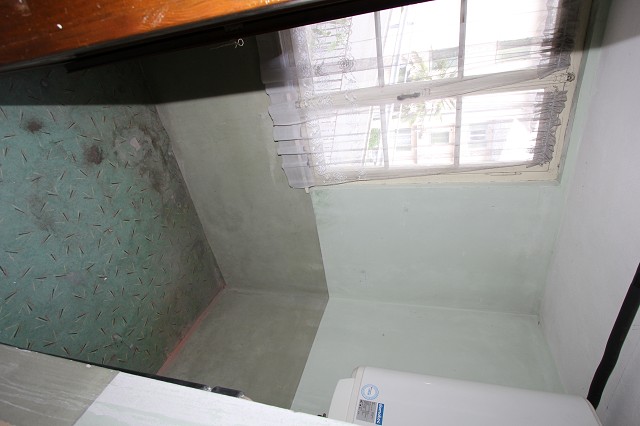 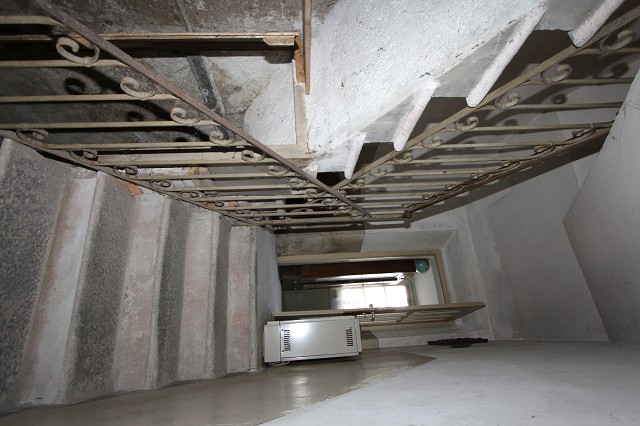 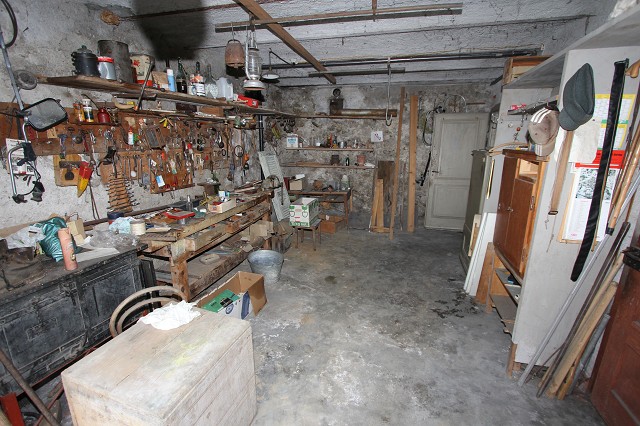 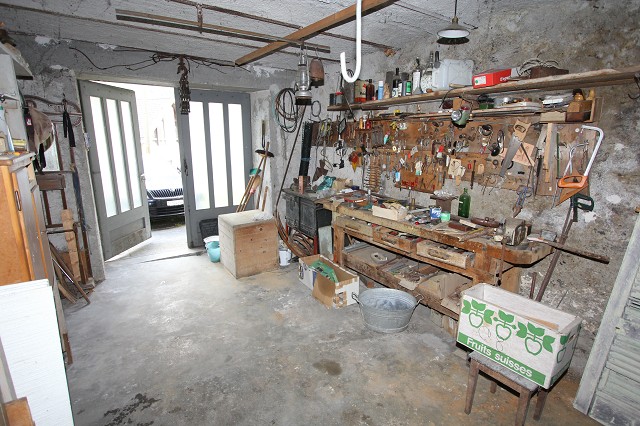 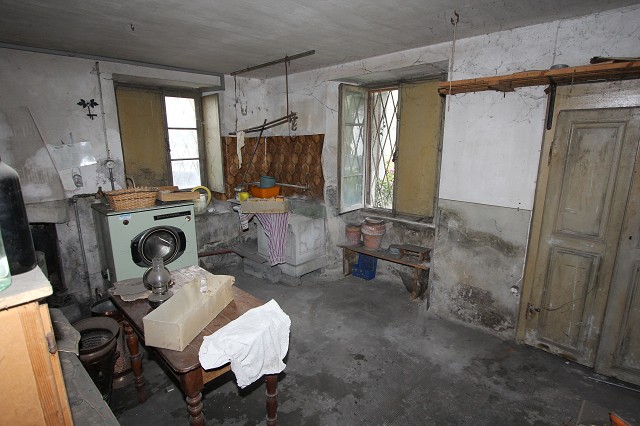 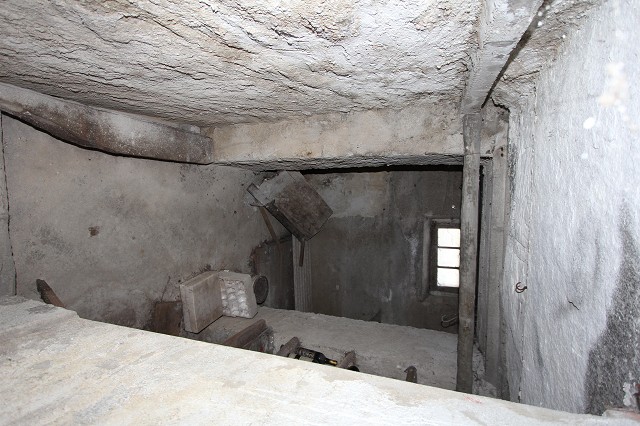                                     Sitzplatz und sep. Garten        cortile e giardino esterno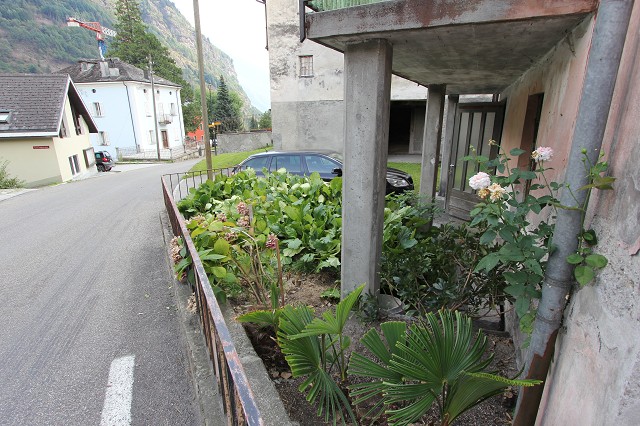 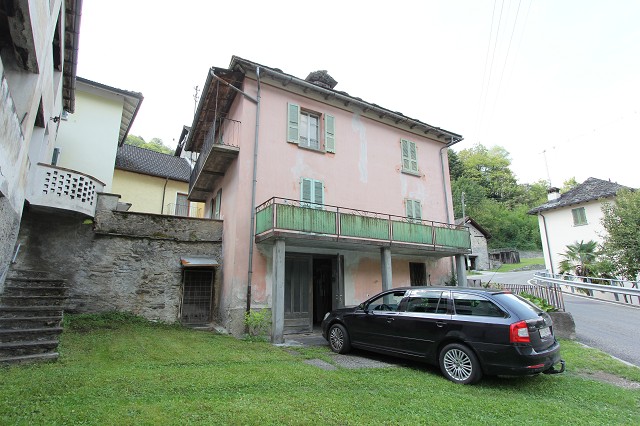 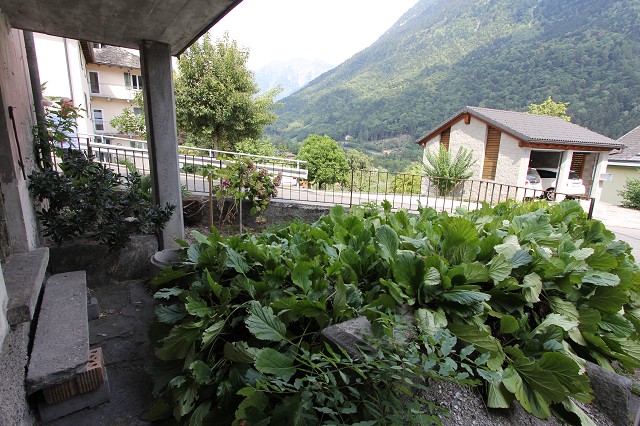 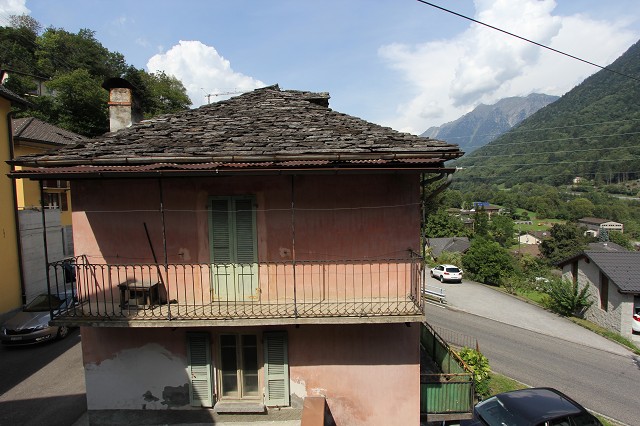 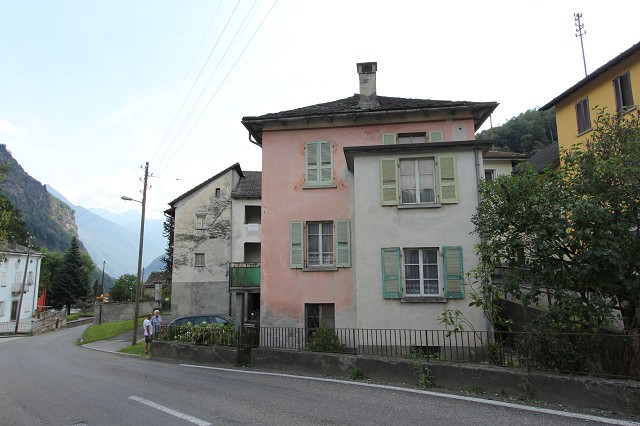 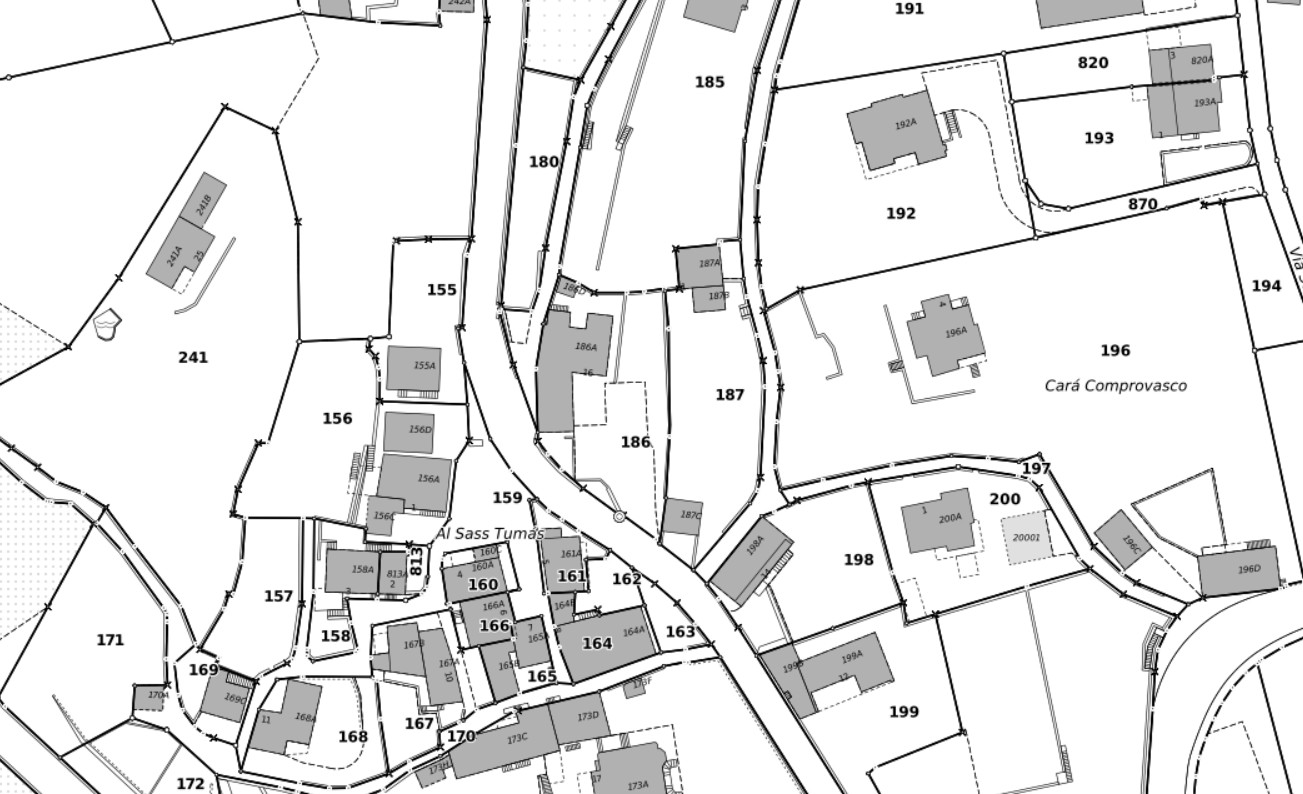 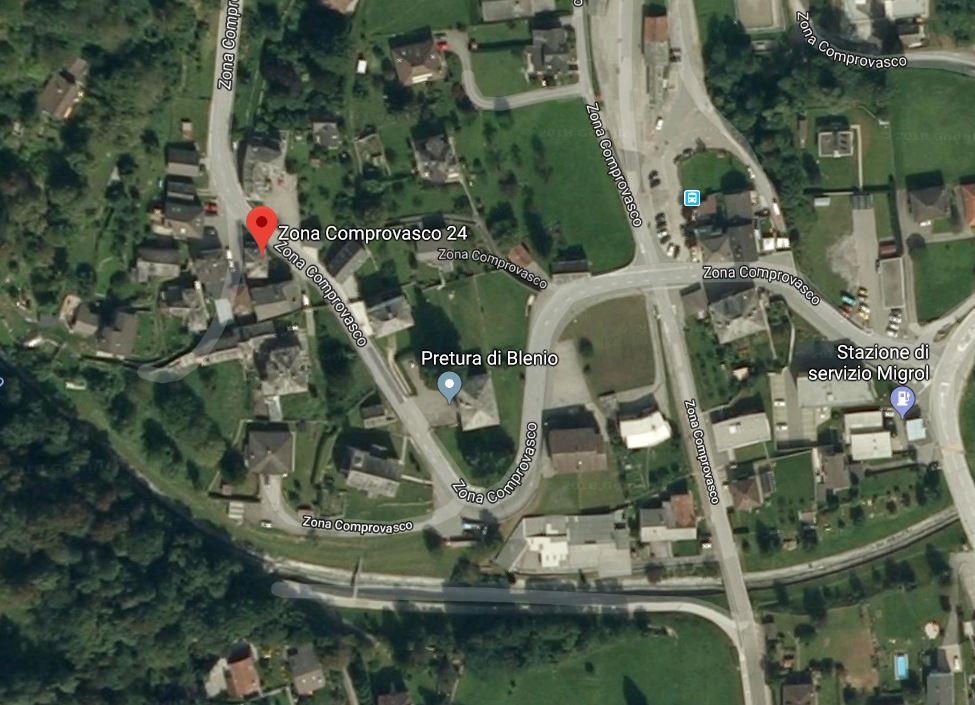 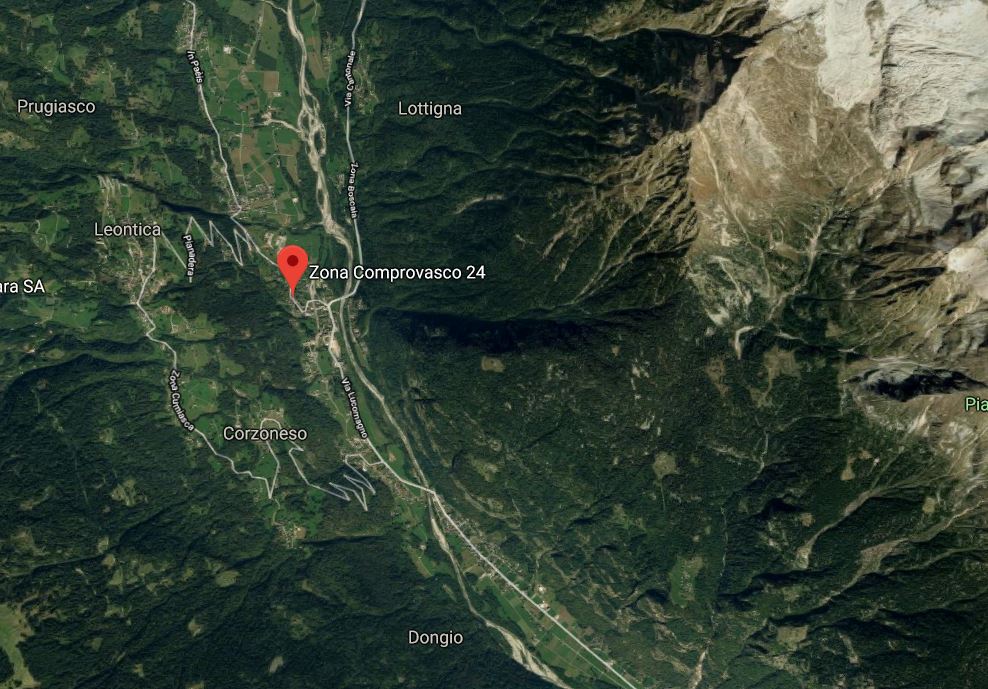   TICINO | AsconaTICINO |  Acquarossa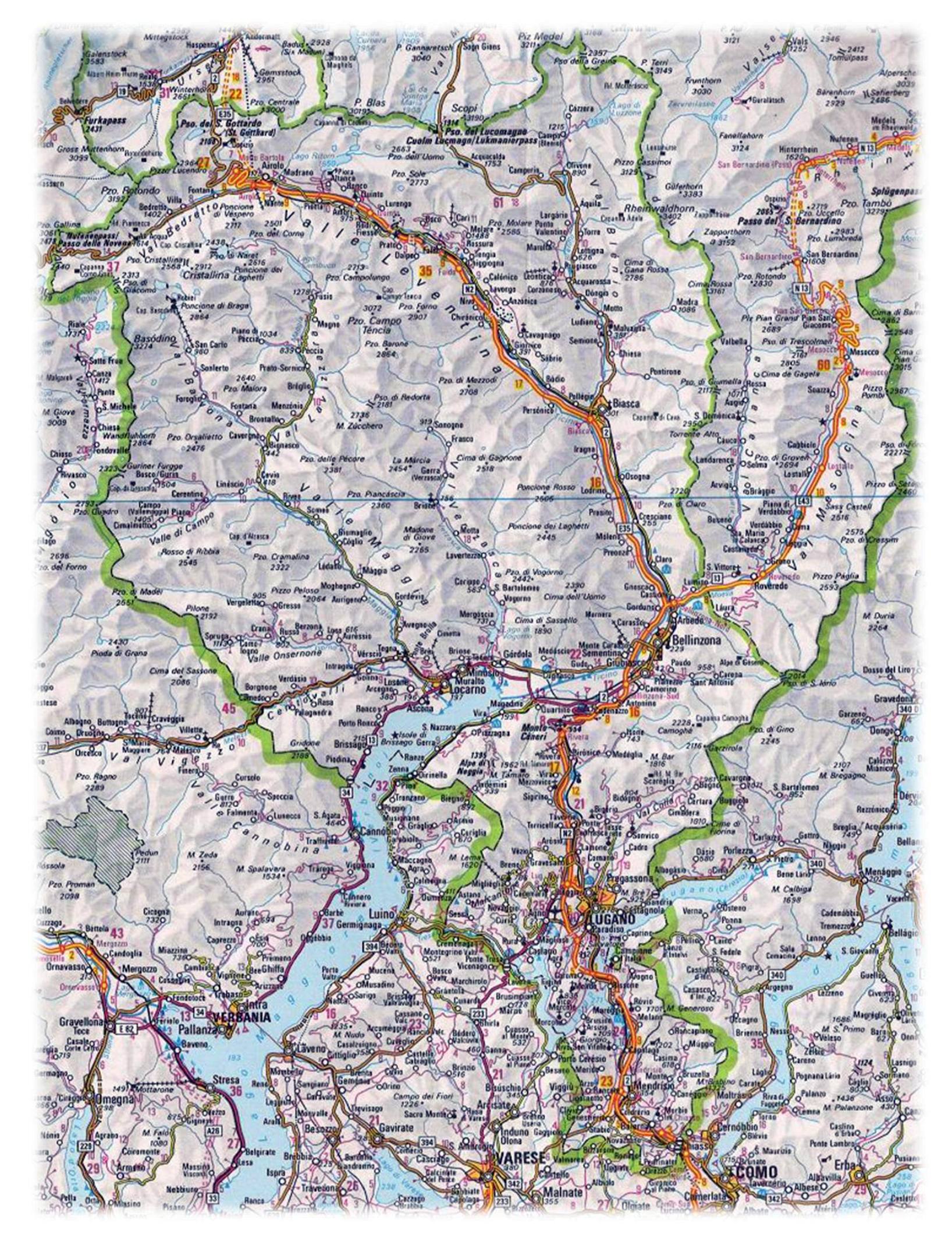 